To enroll your child, please complete the following and return it with a $70 non-refundable enrollment fee and first month’s tuition for your child’s program.Child’s name:__________________________Name to be called at school:_________________________________________Gender:  ______________________________DOB:___________________________________Allergies:_______________________________Parent Names:_________________________Address:________________________________Phone #’s:_______________________________Emails:_____________________________________________________________________________Class Choices: ___Tues/Thur 3’s 9:00-11:45 am $185___M/W/F 4’s 9:00 am -1:00 pm $350___Mon-Thur 5’s 9:15am -1:30pm $415         I have read and agree to the terms of enrollment as stated.Parent Signature:_________________________________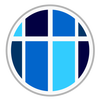 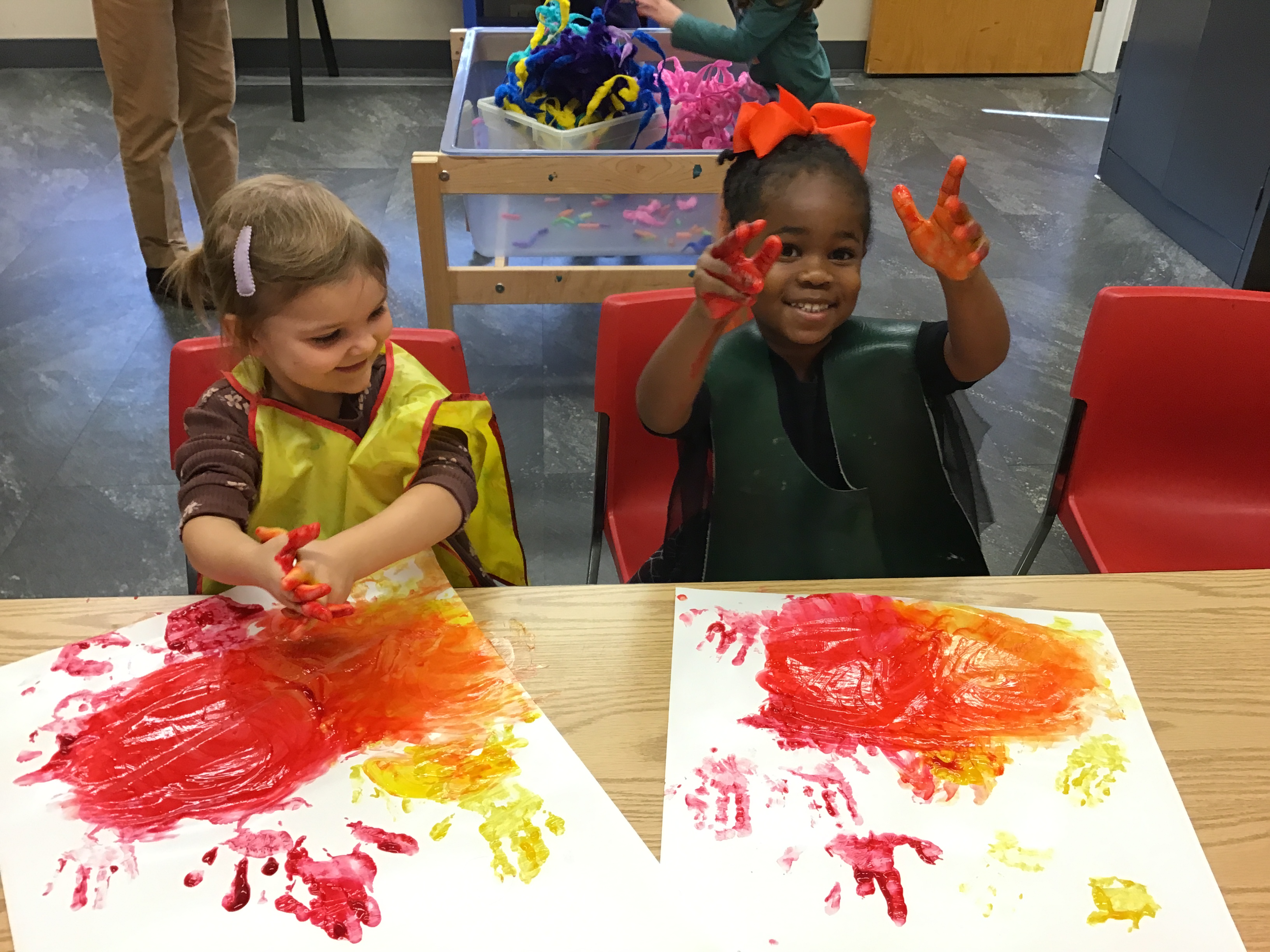 